姓名：             姓名：          姓名：          姓名：            姓名：项目：             项目：          项目：          项目：            项目：姓名：             姓名：          姓名：          姓名：            姓名：项目：             项目：          项目：          项目：            项目：姓名：             姓名：          姓名：          姓名：            姓名：项目：             项目：          项目：          项目：            项目：姓名：             姓名：          姓名：          姓名：            姓名：项目：             项目：          项目：          项目：            项目：注：照片均为红底一寸照片，项目具体内容填写如以下格式所示：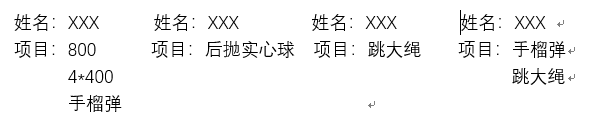 